                                              Aurora’s Degree & PG College                     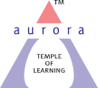                    (Accredited by NAAC with 'B++' grade) Chikkadpally, Hyderabad 500020EVENT / ACTIVITY DETAILED REPORT1. PROGRAM SCHEDULEAround 9:30 am to 11:00 am2. LIST OF FACULTY COORDINATORS3. LIST OF THE STUDENT COORDINATORS4. LIST OF THE STUDENTS PARTICPATED a) ROCK BAND BY TEAM AURA:(b) LIST OF THE STUDENTS PARTICPATED IN DANCE:(c) LIST OF FACULTY PARTICPATED IN SINGING5. PARAGRAPH ABOUT THE PROCEEDINGS   75tth anniversary of Indian Independence or Azadi ka Amrit Mahotsav event was celebrated with great excitement. This Mahotsav is dedicated to the people of India who have not only been instrumental in bringing Independent India thus far in it’s evolutionary journey but also hold within them the power and potential to enable Prime Minister Modi’s vision of activating India 2.0, fueled by the spirit of Aatmanirbhar Bharat. Azadi ka Amrit Mahotsav is an embodiment of all that is progressive about India’s socio-cultural, political and economic identity. The official journey of “Azadi ka Amrit Mahotsav” commences on 12th March, 2021 which starts a 75-week countdown to our 75th anniversary of Independence. In this regard, cultural committee coordinated few cultural activities to keep up the spirit of patriotism. The following events were organized:After Flag hoisting – National Anthem, a set of Patriotic songs were presented by team “AURA” – Rock band for 15 minutes, followed by 10 min dance performance by group of students representing “Unity in Diversity” concept by dressing up in different regional attire to the song “Maa Tujhe Salam” sung by AR Rehman, the last presentation was by the faculty members group singing representing India is the best country in the whole world – “Saare Jahan se Acha” for around 6 min.Everyone among the audience enjoyed and could connect to the performances presented by the cultural team.6. INCOME AND EXPENDITURENil7. EVENT PHOTOS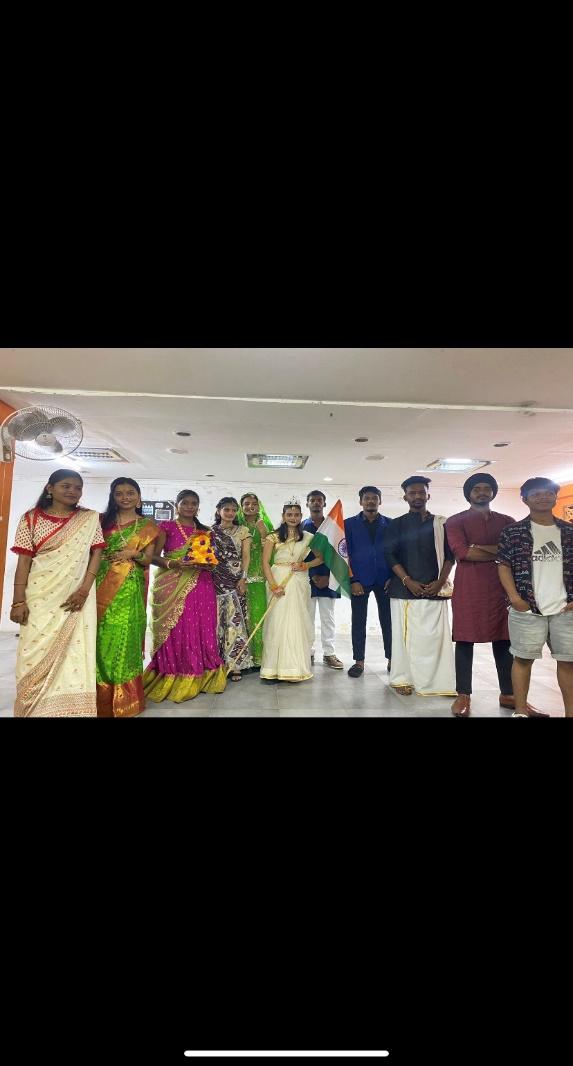 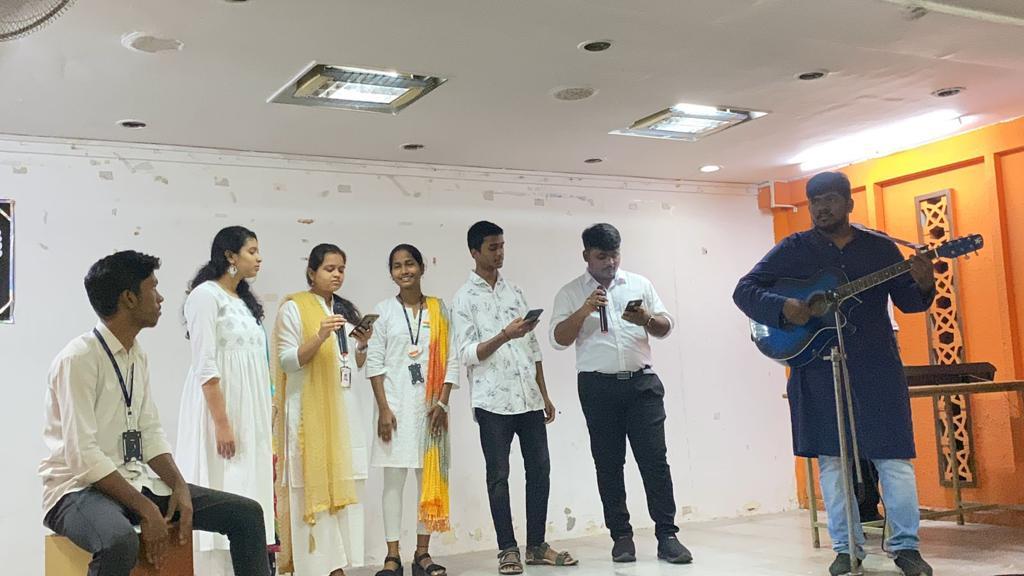 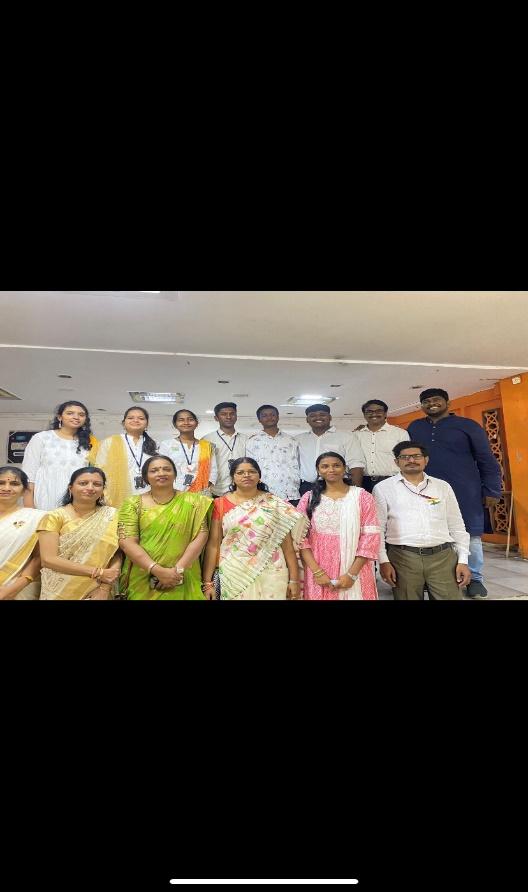 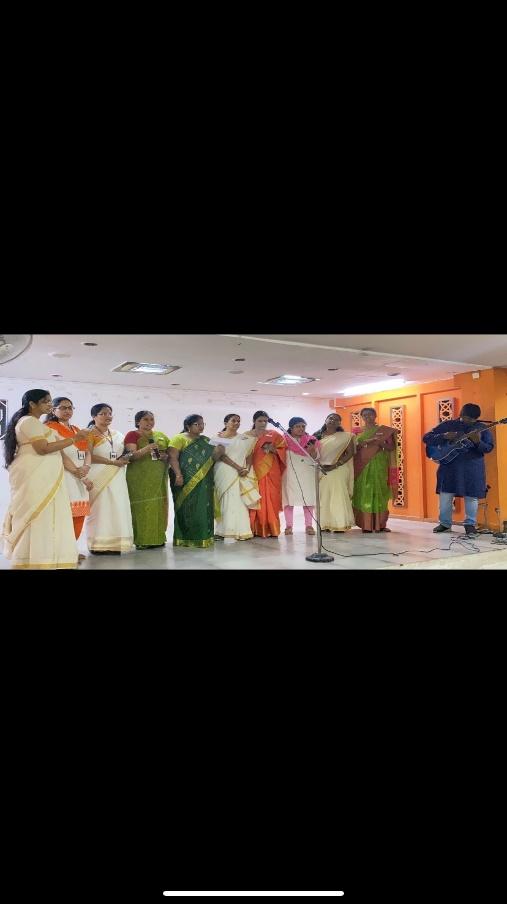 8. GUEST PROFILENil9. FEED BACK IF ANYNil10. ATTACHMENTSNil                                             				*** End of report ***                                            NAME OF THE EVENT / ACTIVITYAZADI KA AMRIT MAHOTSAVTYPE OR TITLE OF EVENT / ACTIVITYCOLLEGE EVENTFACULTY INCHARGECULTURAL COMMITTEE MEMBERSDEPARTMENT/CELL/COMMITTEE/CLUBCULTURAL COMMITTEEDATE15/08/2022VENUEAURORA’S DEGREE & PG COLLEGETARGET AUDIENCEALL STUDENTS & FACULTY OF ADCFACULTY NAMEDEPARTMENTPOSITIONS Krishna PriyaCommerceConvenorSandhya Rani AMathematicsMemberSunanda GPhysical ScienceMemberM Rama Lakshmi AnusuyaLanguagesMemberVineetha PEnglishMemberShiva Shanker GCommerceMemberNAMEROLL NOSSTREAMRani Choudhary1051-21-405-063BCOM 2 APPLICATIONSUsha1051-20-405-073BCOM 3 APPLICATIONSNAMEROLL NOSSTREAMYakub1051-19-405-097BCOM 3 APPLICATIONSSunny Paul1051-19-405-273BCOM 3 APPLICATIONSGeetha Sri1051-20-405-065BCOM 3 APPLICATIONSP. Minith Kumar Naidu1051-20-401-064BCOM GENERALSS. Sai Sweekruthi 1051-20-684-138BBA3CG.B Supraja1051-20-684-152BBA3CE. Namami1051-21-459--010MIGC-2Raghu Vamshi1051-21-471-013MIBIC-2K. Chrislyn Evanle1051-21-684-064BBA2BJohn Simon1051-21-459-027MIGC2Gowtham1051-21-467-060BSC MSCS 2BROLL NUMBERNAME OF THE STUDENTCLASS/SEC1051-21-405-063Rani ChoudharyBCOM.COM.APPL.2CB1051-21-467-051Dhanush KotiBSC MSCS1051-20-405-074Rithika ReddyBCOM.COMP.APPL.2CB1051-21-408-002SupriyaMCOM1051-20-405-145Sanika PatilBCOM.COMP.APPL.2CC1051-20-459-015M LokeshMIGC1051-20-459-027Arjun Sai TejaMIGC1051-20-401-121T Sunil KumarBCOM 3B1051-20-474-067Naresh KumarBSC,MECS1051-20-407-007Vrridhi DugarB.COM 3H1051-20-407-009Vidhisha P SanghviB.COM 3HFACULTY NAMEDEPARTMENTCONTACT NUMBERMadhavi Latha PCommerce9100000580Veena MalkhedCommerce9100000508Dr. Padmini SCommerce9100000653Aruna TCommerce9100000581VineethaStatistics9100000561Parimala SudhirStatistics9100000578Rajani BComputer Science9100000505Kavya BComputer Science9100000549ChandrakalaMathematics9100000533Latha SalomiMathematics9100000597